Terry Earl Kelley, known as “Papa Terry”to close family and friends, was born in Englewood, California, in 1939, to Patricia Kelley an opera singer and Jack Kalensky a businessman.  Terry spent a significant amount of his childhood in the oil fields of Oklahoma with his beloved grandparents, Kork Kelley, a petroleum engineer and Aileen Kelley, a prominent oil producer and a stunt woman for silent movies in early Hollywood.  By the time he was a pre-teen, Terry’s family settled in Berkeley where he attended Whittier and Garfield Middle School (now Berkeley Arts Magnet and King Middle School). 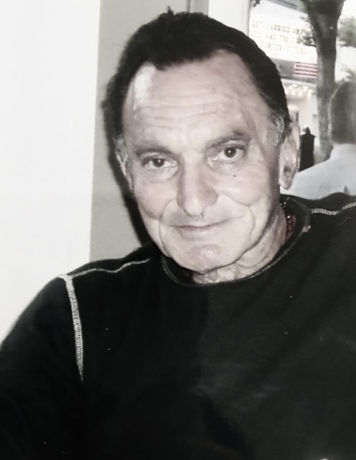 For his high school years, Papa Terry went to Happy Valley, a distinguished boarding school in Ojai, Southern California.  There, he studied under the prominent eastern philosopher Alan Watts.  From the iconoclastic teachings and lectures of Alan Watts, Terry began a deep and lifelong search of spiritualism and syncretism.  Papa Terry also enjoyed exploring science, and was a trained engineer who worked for his family’s business (Korkele Engineering Production Company).  As he was deeply interested in philosophy and spiritualism, he aimed to find alignment between mystical experiences and theories of the spirit in life. Being an Omnist, he accepted the existence of the many expressions of faith around the world, and had special admiration for the mystical part of each religion. At age 18, while at California College of the Arts, Terry’s professor, the acclaimed painter Richard Diebernkorn, chose him and a small group of other art students for a year abroad to Instituto Allende which had recently been founded and directed by Stirling Dickinson in San Miguel de Allende, Mexico.  Papa Terry lived with Dickinson and other expatriates of the time whose legacy was the spark that established San Miguel as a magnet city for painters, sculptors, writers and retirees, and made this town the international art and cultural center it is today; hence the love and passion that the family has for San Miguel!During his twenties, after returning from Mexico, Terry lived in Berkeley and San Francisco and became part of the Beat Generation movement having a close relationship with poets and musicians of the time, among them Lawrence Ferlinghetti from City Lights Bookstore. Beyond the arts, Papa Terry’s 20s were steeped in adventure and exploration. He was a world traveler, an accomplished sailor. He vehemently opposed the Vietnam War. Being a generous and quiet servant to others also defined Papa Terry. In his late twenties, papa Terry worked as a petroleum engineer representing the family business in Mexico.  He lived in San Miguel de Allende with his first wife, with whom he adopted and had children. In his thirties, after his separation and divorce, he moved to Mexico City with his dear friend David. One morning, while having coffee near Paseo de la Reforma, he saw the most beautiful woman walking in the street and it was love at first sight.  Her name, Rosa, “la mas hermosa” in his own words. They lived together from that moment on and were never apart, living between Mexico City, Cuernavaca, and Veracruz where their four children were born.  They raised their kids in San Miguel de Allende and Berkeley, California. Terry and Rosa were inseparable for their half century together, filled with humbled faith, affection, flowers, poems, music, great food and immense love.   Rest in eternal peace and love papa Terry. July 17, 2020.A Celebration of the Life ofTerry Earl KelleyBorn into this Life – September 8, 1939Born into Eternal Life – July 17, 2020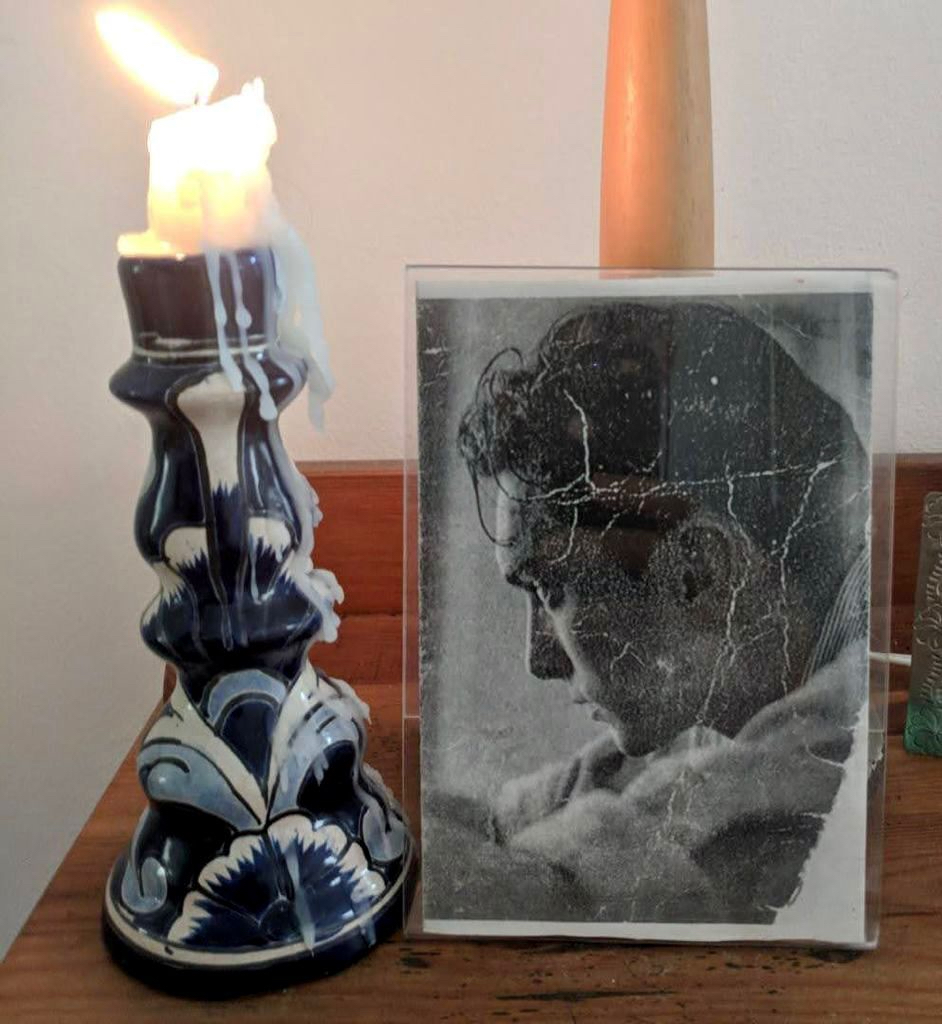 Funeral MassJuly 3, 2021Newman Hall – Holy Spirit Parish2700 Dwight Way; Berkeley, CA 94704Presiding: Fr. Ivan Tou, CSPOrganist: Richard CushmanCantor: Greta RosenbergerThe Introductory Rite Prelude	There Will Be Peace in the Valley 	Elvis PresleyGreeting and Sprinkling with Holy WaterGathering	“Sing With All The Saints”	HYMN TO JOYOpening PrayerTHE LITURGY OF THE WORDFirst Reading	Ecclesiastes 3:1-11	Enkudu Bazua-KelleyThanks be to God.Psalm 	Psalm 23 	Greta RosenbergerShepherd Me O God.Gospel 	Matthew 5:1-12	Fr. Ivan Tou, CSPPraise to you Lord, Jesus Christ.Homily		Fr. Ivan Tou, CSPPrayers of the Faithful	Dorothy Kelley-FariasLord, hear our prayer.THE LITURGY OF THE EUCHARISTPreparation of the Gifts	“Ave Maria”	SchubertPreface AcclamationHoly, holy, holy Lord God of hosts.Heaven and Earth are full of your glory.Hosanna in the highestBlessed is he who comes in the name of the Lord.Hosanna in the highest.Memorial Acclamation When we eat this Bread and drink this Cup,
we proclaim your Death, O Lord,
until you come again.Great AmenAmen.The Communion RiteLord’s PrayerSign of PeaceBreaking of Bread 
Lamb of God, you take away the sins of the world, have mercy on us.
Lamb of God, you take away the sins of the world, have mercy on us.
Lamb of God, you take away the sins of the world, grant us peace.Communion Procession	“Panis Angelicus”	César FranckThe Concluding RitePrayer about the Soul – Atman -	 Bidyut BoseDuerme by Rosa	recited by Nefertiti KelleyFinal CommendationSong of Farewell	“'In Paradisum”	ProulxFinal BlessingRecessional	“How Great Thou Art”	Stuart Hine